采购公告附件2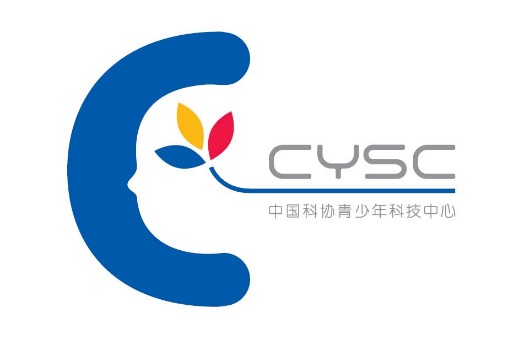 中国科协青少年科技中心项目申报书项目名称：                                     申报单位：                                              填报日期：           年         月         日中国科协青少年科技中心2020年1月填报说明项目申报书相关内容填写应客观真实、实事求是。项目名称须按项目申报通知填写。各栏目如填写内容较多，可另加附页。项目申报书一式六份，填好后由申报单位负责人签字并加盖单位公章，按照项目申报通知要求报送中国科协青少年科技中心，并同时报送电子版。一、项目承担单位基本情况一、项目承担单位基本情况一、项目承担单位基本情况一、项目承担单位基本情况一、项目承担单位基本情况一、项目承担单位基本情况一、项目承担单位基本情况一、项目承担单位基本情况单位名称单位名称单位名称单位类别单位地址单位地址单位地址邮政编码单位负责人单位负责人单位负责人职称/职务办公电话办公电话办公电话移动电话电子邮件电子邮件电子邮件传    真项目负责人项目负责人项目负责人职称/职务办公电话办公电话办公电话移动电话电子邮件电子邮件电子邮件传    真开户银行开户银行开户银行财务负责人银行账号（开户名称）银行账号（开户名称）银行账号（开户名称）联系方式单位简介单位简介单位简介相关业绩和信用情况相关业绩和信用情况相关业绩和信用情况（请将相关证明文件盖章复印件附后。）（请将相关证明文件盖章复印件附后。）（请将相关证明文件盖章复印件附后。）（请将相关证明文件盖章复印件附后。）（请将相关证明文件盖章复印件附后。）二、项目方案二、项目方案二、项目方案二、项目方案二、项目方案二、项目方案二、项目方案二、项目方案（说明：对应采购需求描述项目方案）（说明：对应采购需求描述项目方案）（说明：对应采购需求描述项目方案）（说明：对应采购需求描述项目方案）（说明：对应采购需求描述项目方案）（说明：对应采购需求描述项目方案）（说明：对应采购需求描述项目方案）（说明：对应采购需求描述项目方案）三、预期成果及考核指标三、预期成果及考核指标三、预期成果及考核指标三、预期成果及考核指标三、预期成果及考核指标三、预期成果及考核指标三、预期成果及考核指标三、预期成果及考核指标（说明：从成果名称、数量、形式等角度描述项目预期成果，并结合预期成果，从数量、质量、规模、效率等角度明确提出项目成果、成效或执行过程中可量化、可考核的绩效指标。）（说明：从成果名称、数量、形式等角度描述项目预期成果，并结合预期成果，从数量、质量、规模、效率等角度明确提出项目成果、成效或执行过程中可量化、可考核的绩效指标。）（说明：从成果名称、数量、形式等角度描述项目预期成果，并结合预期成果，从数量、质量、规模、效率等角度明确提出项目成果、成效或执行过程中可量化、可考核的绩效指标。）（说明：从成果名称、数量、形式等角度描述项目预期成果，并结合预期成果，从数量、质量、规模、效率等角度明确提出项目成果、成效或执行过程中可量化、可考核的绩效指标。）（说明：从成果名称、数量、形式等角度描述项目预期成果，并结合预期成果，从数量、质量、规模、效率等角度明确提出项目成果、成效或执行过程中可量化、可考核的绩效指标。）（说明：从成果名称、数量、形式等角度描述项目预期成果，并结合预期成果，从数量、质量、规模、效率等角度明确提出项目成果、成效或执行过程中可量化、可考核的绩效指标。）（说明：从成果名称、数量、形式等角度描述项目预期成果，并结合预期成果，从数量、质量、规模、效率等角度明确提出项目成果、成效或执行过程中可量化、可考核的绩效指标。）（说明：从成果名称、数量、形式等角度描述项目预期成果，并结合预期成果，从数量、质量、规模、效率等角度明确提出项目成果、成效或执行过程中可量化、可考核的绩效指标。）四、项目进度计划四、项目进度计划四、项目进度计划四、项目进度计划四、项目进度计划四、项目进度计划四、项目进度计划四、项目进度计划项目活动/阶段项目活动/阶段主要工作内容和成果主要工作内容和成果主要工作内容和成果主要工作内容和成果主要工作内容和成果起止时间开通账号开通账号论文检测论文检测五、组织实施条件五、组织实施条件五、组织实施条件五、组织实施条件五、组织实施条件五、组织实施条件五、组织实施条件五、组织实施条件（说明：从组织机构、人员技术、企业资质等角度描述项目的组织实施条件。请将相关资质证明文件盖章复印件附后。）（说明：从组织机构、人员技术、企业资质等角度描述项目的组织实施条件。请将相关资质证明文件盖章复印件附后。）（说明：从组织机构、人员技术、企业资质等角度描述项目的组织实施条件。请将相关资质证明文件盖章复印件附后。）（说明：从组织机构、人员技术、企业资质等角度描述项目的组织实施条件。请将相关资质证明文件盖章复印件附后。）（说明：从组织机构、人员技术、企业资质等角度描述项目的组织实施条件。请将相关资质证明文件盖章复印件附后。）（说明：从组织机构、人员技术、企业资质等角度描述项目的组织实施条件。请将相关资质证明文件盖章复印件附后。）（说明：从组织机构、人员技术、企业资质等角度描述项目的组织实施条件。请将相关资质证明文件盖章复印件附后。）（说明：从组织机构、人员技术、企业资质等角度描述项目的组织实施条件。请将相关资质证明文件盖章复印件附后。）六、经费预算（预算上限：17.6万元）六、经费预算（预算上限：17.6万元）六、经费预算（预算上限：17.6万元）六、经费预算（预算上限：17.6万元）六、经费预算（预算上限：17.6万元）六、经费预算（预算上限：17.6万元）六、经费预算（预算上限：17.6万元）六、经费预算（预算上限：17.6万元）项目内容金额（万元）金额（万元）金额（万元）主要用途主要用途主要用途主要用途论文检测合计————————预算明细表（按照费用明细，逐一列明预算经费的测算依据）预算明细表（按照费用明细，逐一列明预算经费的测算依据）预算明细表（按照费用明细，逐一列明预算经费的测算依据）预算明细表（按照费用明细，逐一列明预算经费的测算依据）预算明细表（按照费用明细，逐一列明预算经费的测算依据）预算明细表（按照费用明细，逐一列明预算经费的测算依据）预算明细表（按照费用明细，逐一列明预算经费的测算依据）预算明细表（按照费用明细，逐一列明预算经费的测算依据）七、附件清单七、附件清单七、附件清单七、附件清单七、附件清单七、附件清单七、附件清单七、附件清单（说明：此处填写相关证明文件名称，将相关证明文件盖章复印件作为申报书附件附后。）（说明：此处填写相关证明文件名称，将相关证明文件盖章复印件作为申报书附件附后。）（说明：此处填写相关证明文件名称，将相关证明文件盖章复印件作为申报书附件附后。）（说明：此处填写相关证明文件名称，将相关证明文件盖章复印件作为申报书附件附后。）（说明：此处填写相关证明文件名称，将相关证明文件盖章复印件作为申报书附件附后。）（说明：此处填写相关证明文件名称，将相关证明文件盖章复印件作为申报书附件附后。）（说明：此处填写相关证明文件名称，将相关证明文件盖章复印件作为申报书附件附后。）（说明：此处填写相关证明文件名称，将相关证明文件盖章复印件作为申报书附件附后。）项目负责人（签章）：单位负责人（签章）：                                              项目申报单位（公章）                                                        年    月    日项目负责人（签章）：单位负责人（签章）：                                              项目申报单位（公章）                                                        年    月    日项目负责人（签章）：单位负责人（签章）：                                              项目申报单位（公章）                                                        年    月    日项目负责人（签章）：单位负责人（签章）：                                              项目申报单位（公章）                                                        年    月    日项目负责人（签章）：单位负责人（签章）：                                              项目申报单位（公章）                                                        年    月    日项目负责人（签章）：单位负责人（签章）：                                              项目申报单位（公章）                                                        年    月    日项目负责人（签章）：单位负责人（签章）：                                              项目申报单位（公章）                                                        年    月    日项目负责人（签章）：单位负责人（签章）：                                              项目申报单位（公章）                                                        年    月    日